Раздел:  Ценности: дружба и любовьРаздел:  Ценности: дружба и любовьРаздел:  Ценности: дружба и любовьРаздел:  Ценности: дружба и любовьШкола: № 25Школа: № 25Школа: № 25Школа: № 25Дата: «____»____________20___г.Дата: «____»____________20___г.ФИО учителя: Алтынбекова М.М.ФИО учителя: Алтынбекова М.М.Класс: 5 "А" класс.Класс: 5 "А" класс.Количество присутствующих:   15                        отсутствующих:    0Количество присутствующих:   15                        отсутствующих:    0Урок 36                          Тема:  Дружба-богатство бесценноеУрок 36                          Тема:  Дружба-богатство бесценноеУрок 36                          Тема:  Дружба-богатство бесценноеУрок 36                          Тема:  Дружба-богатство бесценноеЦели обучения:Цели обучения:Цели обучения:Цели обучения:5.1.3.1- понимать основное содержание произведений фольклора и литературы, содержащих знакомые лексические и грамматические единицы, определять тему.5.1.3.1- понимать основное содержание произведений фольклора и литературы, содержащих знакомые лексические и грамматические единицы, определять тему.5.1.3.1- понимать основное содержание произведений фольклора и литературы, содержащих знакомые лексические и грамматические единицы, определять тему.5.1.3.1- понимать основное содержание произведений фольклора и литературы, содержащих знакомые лексические и грамматические единицы, определять тему.5.1.4.1- определять основную мысль текста. 5.1.4.1- определять основную мысль текста. 5.1.4.1- определять основную мысль текста. 5.1.4.1- определять основную мысль текста. 5.2.3.1- соблюдать орфоэпические нормы.5.2.3.1- соблюдать орфоэпические нормы.5.2.3.1- соблюдать орфоэпические нормы.5.2.3.1- соблюдать орфоэпические нормы.5.3.4.1- владеть видами чтения (ознакомительное); 5.3.4.1- владеть видами чтения (ознакомительное); 5.3.4.1- владеть видами чтения (ознакомительное); 5.3.4.1- владеть видами чтения (ознакомительное); 5.3.3.1- отвечать на вопросы по содержанию текста.5.3.3.1- отвечать на вопросы по содержанию текста.5.3.3.1- отвечать на вопросы по содержанию текста.5.3.3.1- отвечать на вопросы по содержанию текста.- создавать тексты, используя элементы разговорного и художественного стилей;- создавать тексты, используя элементы разговорного и художественного стилей;- создавать тексты, используя элементы разговорного и художественного стилей;- создавать тексты, используя элементы разговорного и художественного стилей;Предполагаемый результатВсе учащиеся смогут:Все учащиеся смогут:Все учащиеся смогут:Предполагаемый результатПонимают содержание художественного текста;правильно употреблять существительные с прилагательными;передавать события, соблюдая последовательность;участвовать в диалогах;определять тему;находить проверочные слова;оценивать высказывание на основе своего согласия/несогласия.Понимают содержание художественного текста;правильно употреблять существительные с прилагательными;передавать события, соблюдая последовательность;участвовать в диалогах;определять тему;находить проверочные слова;оценивать высказывание на основе своего согласия/несогласия.Понимают содержание художественного текста;правильно употреблять существительные с прилагательными;передавать события, соблюдая последовательность;участвовать в диалогах;определять тему;находить проверочные слова;оценивать высказывание на основе своего согласия/несогласия.Предполагаемый результатБольшинство учащихся смогут:Большинство учащихся смогут:Большинство учащихся смогут:Предполагаемый результатопределять тему, сформулировать основную мысль текста;согласовывать имена прилагательные с именами существительными; составлять предложения, используя  предложенные  слова;высказывать простые оценочные суждения;определять тему, сформулировать основную мысль текста;согласовывать имена прилагательные с именами существительными; составлять предложения, используя  предложенные  слова;высказывать простые оценочные суждения;определять тему, сформулировать основную мысль текста;согласовывать имена прилагательные с именами существительными; составлять предложения, используя  предложенные  слова;высказывать простые оценочные суждения;Предполагаемый результатНекоторые учащиеся смогут:  дать объяснения к  высказываниям;Некоторые учащиеся смогут:  дать объяснения к  высказываниям;Некоторые учащиеся смогут:  дать объяснения к  высказываниям;Языковая цель ПолиязычиеОсновные термины и словосочетания: Астронавт,волшебствоПолиязычиеОсновные термины и словосочетания: Астронавт,волшебствоПолиязычиеОсновные термины и словосочетания: Астронавт,волшебствоЦель урока:Продолжать знакомиться с составом словаПродолжать знакомиться с составом словаПродолжать знакомиться с составом словаПривитие ценностей анализировать свои поступки и окружающиханализировать свои поступки и окружающиханализировать свои поступки и окружающихМежпредметные  связиВзаимосвязь с предметами: русская литература, казахский язык, английский язык Взаимосвязь с предметами: русская литература, казахский язык, английский язык Взаимосвязь с предметами: русская литература, казахский язык, английский язык Навыки использования ИКТИспользование интерактивной доскиИспользование интерактивной доскиИспользование интерактивной доскиЭтапы урокаЗапланированная деятельность на урокеЗапланированная деятельность на урокеРесурсыНачало урокаI. Организационный момент.Создание комфортной психологической обстановки. Учитель приветствует учащихся на трех языках: казахском, русском, английском. Подготовить учащиеся к урокуПроверка домашнего задания.Актуализация знаний. Игра «Калейдоскоп»Калейдоскоп – прибор, в котором можно видеть быстро сменяющиеся цветные узоры. У нас это слово обозначает смену, чередование чисел. Замените цифры буквами и прочитайте  пословицу. Дружба – богатство бесценное1 2 3 4 5 6 7 8 9 10 11 12 13 14 15 16 17 18 19 20 21 22 23 24(а-6,10; б-5,7,16; в-14; г-9; д-1; е-17,20,24; ж-4; н-21,22; о-8,15,23; р-2; с-12,18; т-11,13; у-3; ц-19.–прочитайте. Тема нашего урока  Дружба – богатство бесценное.  Что вы знаете о дружбе?«Продолжи пословицу». 
-Нет друга- ищи , а нашёл -................. береги-Сам погибай , а товарища .................спасай-Старый друг лучше новых ................двух-Дерево крепко корными, а человек .............друзьями-Друг познается в .............в беде-Не имей сто рублей , а имей сто .............лрузей-Одежда лучше новая , а друг ................старыйСтр.  «Мозговой шгурм»Какая информация для вас была новой? Что оказалось трудным? Почему?Упр. 255 Запишите под диктовку последние слова в каждом предложении, вставляя пропущенные буквы. Какая орфограмма встречается в этих словах? Как доказать правильность выбора буквы? Натянул тугшй я луК.Вижу я с цвеами луГ.Я сорвал красивый гриБПодхватил я в школе гриПМорфемный разбор слов : красивый, подхватил.Ознакомление уч-ся с морфемным разбором слова. Порядок разбораI. Организационный момент.Создание комфортной психологической обстановки. Учитель приветствует учащихся на трех языках: казахском, русском, английском. Подготовить учащиеся к урокуПроверка домашнего задания.Актуализация знаний. Игра «Калейдоскоп»Калейдоскоп – прибор, в котором можно видеть быстро сменяющиеся цветные узоры. У нас это слово обозначает смену, чередование чисел. Замените цифры буквами и прочитайте  пословицу. Дружба – богатство бесценное1 2 3 4 5 6 7 8 9 10 11 12 13 14 15 16 17 18 19 20 21 22 23 24(а-6,10; б-5,7,16; в-14; г-9; д-1; е-17,20,24; ж-4; н-21,22; о-8,15,23; р-2; с-12,18; т-11,13; у-3; ц-19.–прочитайте. Тема нашего урока  Дружба – богатство бесценное.  Что вы знаете о дружбе?«Продолжи пословицу». 
-Нет друга- ищи , а нашёл -................. береги-Сам погибай , а товарища .................спасай-Старый друг лучше новых ................двух-Дерево крепко корными, а человек .............друзьями-Друг познается в .............в беде-Не имей сто рублей , а имей сто .............лрузей-Одежда лучше новая , а друг ................старыйСтр.  «Мозговой шгурм»Какая информация для вас была новой? Что оказалось трудным? Почему?Упр. 255 Запишите под диктовку последние слова в каждом предложении, вставляя пропущенные буквы. Какая орфограмма встречается в этих словах? Как доказать правильность выбора буквы? Натянул тугшй я луК.Вижу я с цвеами луГ.Я сорвал красивый гриБПодхватил я в школе гриПМорфемный разбор слов : красивый, подхватил.Ознакомление уч-ся с морфемным разбором слова. Порядок разбораУчебник. Часть 1.http://o-druzhbe.ru/vyskazyvanija_aforizmyi_citaty_o_druzhbe.phpСередина урока III. Изучение нового материалаУпр. 256.Используя правило, проверьте правописание согласных букв в середине слова. Запишите полученные  словосочетания.Морфемный разбор: пирог, писатель, рассказчик.(К)Упр. 257 Прочитайте стихотворение Г. Боргуль. Как поступила Маша? Что из этого получилось? В каких случаях вы поступите так же?Работа со словами : астронавт, волшебство.Игра “Кто с кем дружит?”У вас на партах лежат сказочные герои, назовите их друзей.Буратино – ( Мальвина ). Семь гномов – (Белоснежка.) Крокодил Гена – (Чебурашка). Винни Пух – ( Пяточок),  Малыш – (Карлсон), Дюймовочка – (Ласточка).Групповая работа.( работа с учебником)ФизминуткаIV. Закрепление изученного материала. Упр.258. Литературный диктант (К)Упр.259 Прочитайте рассказ В. А. Осеевой. Определите его тему и сформулируйте основную мысль. Подумайте и объясните слова учительницы: «Видно, ваша дружба до первого дождя!». Выскажите своё отношение к прочитанному. Выпишите из текста выделенные слова и сделайте их морфемный разбор.Лингвистическая игра. Найдите лишние слова.Повязка – коляска, гриб – хрип,подружка – ватрушка, клюв – жираф, круг – крюк, городки – молотки, лимон – бульон.                                                                                                                                                 (П). Работа в парах. Составьте и разыграйте диалог, используя прочитанный текст.Упр.260 Прочитайте. Выскажите свое мнение, согласившись или не согласившись со следующими высказываниями.Работа над развитие речи. Представьте, что вы выпили несколько капель из волшебногоИсточника дружбы. Расскажите о каком-либо красивом поступке, который вы совершите.Лингвистическая игра Проговорите скороговорку быстро несколько раз..Работа в парах. Составьте и разыграйте диалог, используя прочитанный текст.. III. Изучение нового материалаУпр. 256.Используя правило, проверьте правописание согласных букв в середине слова. Запишите полученные  словосочетания.Морфемный разбор: пирог, писатель, рассказчик.(К)Упр. 257 Прочитайте стихотворение Г. Боргуль. Как поступила Маша? Что из этого получилось? В каких случаях вы поступите так же?Работа со словами : астронавт, волшебство.Игра “Кто с кем дружит?”У вас на партах лежат сказочные герои, назовите их друзей.Буратино – ( Мальвина ). Семь гномов – (Белоснежка.) Крокодил Гена – (Чебурашка). Винни Пух – ( Пяточок),  Малыш – (Карлсон), Дюймовочка – (Ласточка).Групповая работа.( работа с учебником)ФизминуткаIV. Закрепление изученного материала. Упр.258. Литературный диктант (К)Упр.259 Прочитайте рассказ В. А. Осеевой. Определите его тему и сформулируйте основную мысль. Подумайте и объясните слова учительницы: «Видно, ваша дружба до первого дождя!». Выскажите своё отношение к прочитанному. Выпишите из текста выделенные слова и сделайте их морфемный разбор.Лингвистическая игра. Найдите лишние слова.Повязка – коляска, гриб – хрип,подружка – ватрушка, клюв – жираф, круг – крюк, городки – молотки, лимон – бульон.                                                                                                                                                 (П). Работа в парах. Составьте и разыграйте диалог, используя прочитанный текст.Упр.260 Прочитайте. Выскажите свое мнение, согласившись или не согласившись со следующими высказываниями.Работа над развитие речи. Представьте, что вы выпили несколько капель из волшебногоИсточника дружбы. Расскажите о каком-либо красивом поступке, который вы совершите.Лингвистическая игра Проговорите скороговорку быстро несколько раз..Работа в парах. Составьте и разыграйте диалог, используя прочитанный текст.. Учебник. Часть 1.Физкультурная минутка.Вместе весело шагатьКонец урокаАнализ, оценка и интепретация полученной информации                           Прием «Верные и неверные утверждения» выявляет уровень усвоения полученной информации на данном уроке. Составление синквейна к слову богатство  Ф Учитель предлагает оценить свою работу по схеме:Для самостоятельного изучения предлагается «УС». Анализ, оценка и интепретация полученной информации                           Прием «Верные и неверные утверждения» выявляет уровень усвоения полученной информации на данном уроке. Составление синквейна к слову богатство  Ф Учитель предлагает оценить свою работу по схеме:Для самостоятельного изучения предлагается «УС». Учебник. Часть 1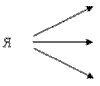 